									Приложение 									к решению  городской Думы 									городского округа Шуя									от 23.12.2015 № 83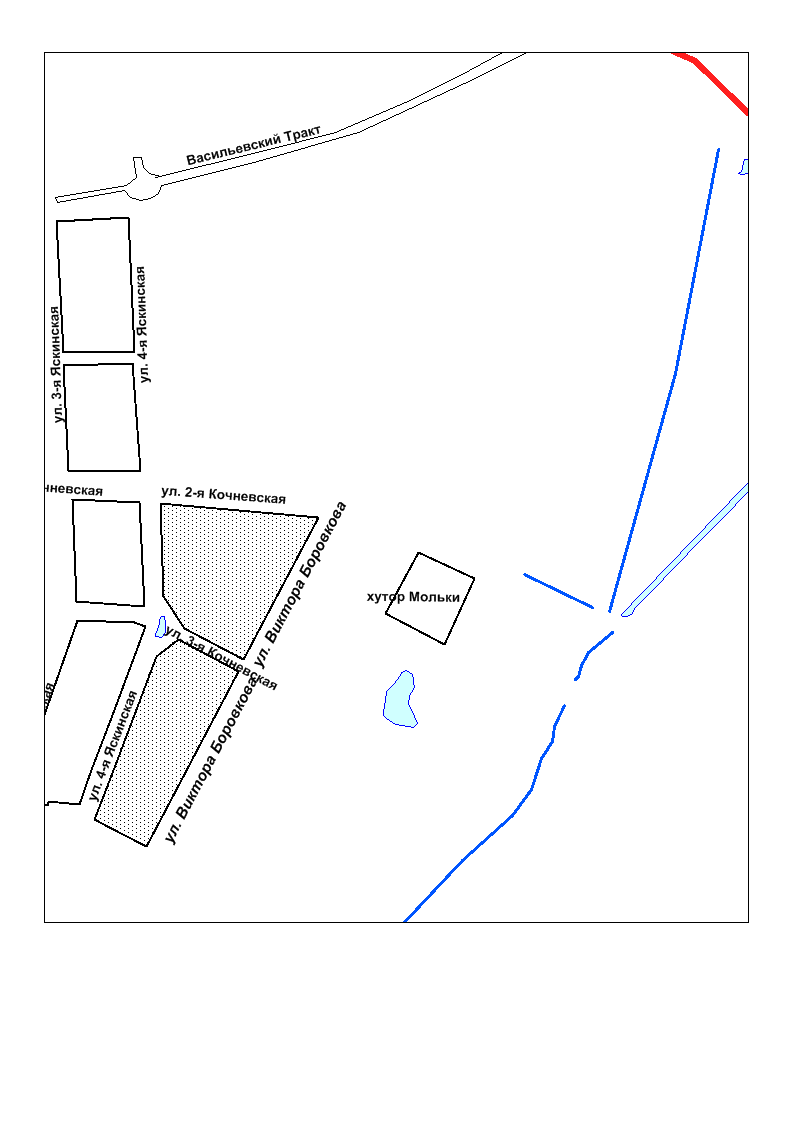 